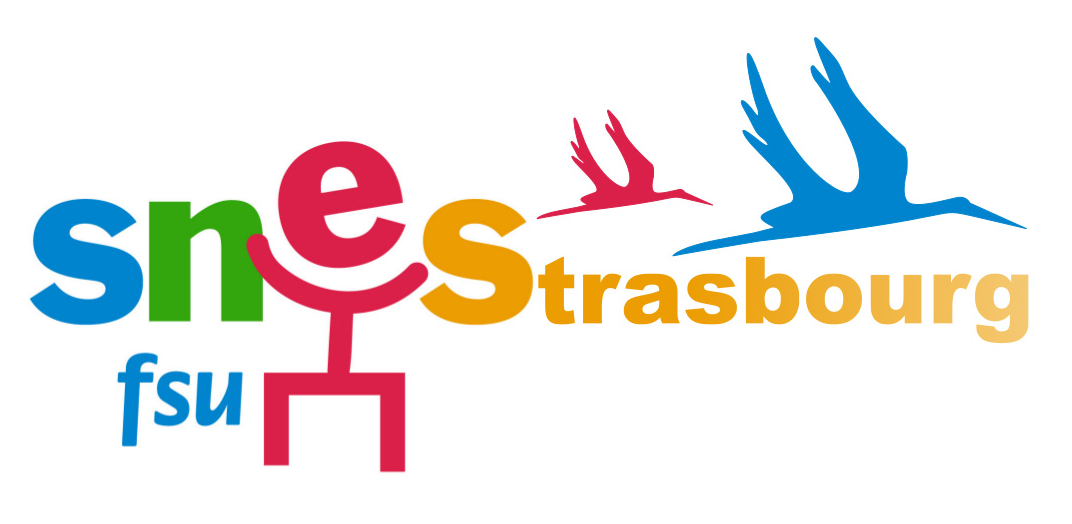 STAGE ACADEMIQUE « Résister au néo-management»Jeudi 7 décembre 2017INSCRIPTIONS IMPERATIVES AVANT LE 7 NOVEMBRE 2017 Attention aux vacances scolaires du 21/10 au 06/11Avec la participation d’Evelyne BECHTOLD-ROGNON, responsable nationale de la FSU, coordinatrice de Manager ou servir (éditions Syllepse, 2011) et de Marcello ROTOLO, responsable national au secteur Action juridique.De 9h00 à 17h00Au lycée Jean Monnet, 2 place Albert Schweitzer, 67100 STRASBOURG(accès par le tram C- Arrêt Jean Monnet)Comment s’inscrire ? Tous les agents titulaires ou non titulaires de la Fonction Publique, syndiqués ou non, ont droit à 12 jours de formation syndicale par an : vous pouvez donc vous inscrire à plusieurs stages. Ils donnent droit à autorisation d’absence. En cas de difficulté, adressez-vous au SNES-FSU (03 88 75 00 82). Modalités d’inscription : déposez votre demande d’autorisation d’absence (document joint) auprès de votre chef d’établissement AU MOINS 1 MOIS AVANT LE STAGE. Et renvoyez le bulletin d’inscription au SNES-FSU. Une attestation de présence vous sera fournie lors du stage.BULLETIN D’INSCRIPTION(à renvoyer au Snes académique avant le 07.11.17–13A bd Wilson, 67000 STRASBOURG ou à s3str@snes.edu)STAGE : « Résister au néo-management » du 7 décembre 2017NOM: ….……………………………………………………………………….   PRÉNOM: .............................................................................Adresse personnelle: ……………………………………………………………………………………………………………………………………………………Tél.: ……………………………………………………………………………………………………………………………………………………..………………………Email: …………………………………………………………………………………………………………………………………………………………………………..Etablissement: …………………………………………………………………………………………………………………………………….……………………….Syndiqué(e) au SNES :      OUI      NONJe m’inscris aussi au repas organisé sur place :      OUI      NONNB : Les frais de stage des syndiqués (déplacement, repas) sont pris en charge par le SNES. Nous demandons aux participants d’organiser, dans la mesure du possible, des covoiturages pour limiter les frais, ou à défaut de prendre le train (dans ce cas, vous devrez fournir au Snes la photocopie de votre billet de train).Date ……../……../……..    Signature :